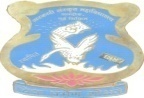 विद्या धर्मेण शोभतेसरकारी संस्कृत महाविद्यालय साम्दोङ, पूर्व सिक्किमGOVERNMENT SANSKRITCOLLEGE SAMDONG,EAST SIKKIMAffiliation No-388 ,Estd.28/08/1997 website- sgcsanskrit.inEmail ID-gscsamdong@gmail.com-------------------------------------------------------------------------------------------------------------------Sl.No…../GSC/S/20……..	प्रवेशावेदनपत्रम्/(Application form for admission)प्रवेशार्थिभिरावेदकछात्राभिरेतत्रपत्रमस्पटतया स्थूलाक्षरैः सम्पूरणीयम्।(Student seeking admission should fill up this form in clear bold letter)सेवायाम्/Toप्राचार्य महोदय/The Principalसरकारी संस्कृत महाविद्यालय साम्दोंग, पूर्व सिक्किम/Govt.Sanskrit College Samdong, East Sikkimमहोदय,          अहं...........................................................................................................नामाछात्र अस्य/नाम्नी छात्रा/महाविद्यालस्य संस्कृत, हिन्दी,नेपाली,अग्रेजी विषये-  प्रवेशिका- पूर्वमध्यमा -प्रथम/उत्तरमध्यमा-प्रथम/शास्त्री-प्रथम/आचार्य-प्रथम वर्षे प्रवेशाय अनुमतिं प्रार्थये । I………………………………………………………………………request you to admit me in the Sanskrit/Hindi/Nepali/English Subject –Class-Prathama I/II/IIP.M-I/ U.M-I/Shastri-I/M.A-I for the session ……………in this College.अनिवार्य विषयः-संस्कृत,हिन्दी,नेपाली,अंग्रेजी/Compulsory Subject-SANSKRIT/HINDI/NEPALI  क वर्ग विषयः/Subject-1...........................................ख वर्ग विषयः/Subject-2.............................. अतिरिक्त विषयः/Additoinal Subject-अंग्रेजी/EnglishParticularsमम सम्पूर्णविवरयम् वक्षमाणप्रकारेण वर्ततेनाम/Name:................................................................................/...................................................................................जन्मतिथिः/D.O.B....................................................................व्यवसायः................................................................................पितृनामः/Father’sName.........................................................../......................................................व्यवसायः/Occupation..मातृनामः/Mother’s Name......................................................../..................................................... व्यवसायः/ Occupation..फोन नम्बर/Phone No-....................................................................Email.ID..................................................................स्थायी पूर्णावाससंकेत/Permanent Addressग्राम /Village__________/________________पत्रालय /Post Office:_______________/__________________जनपद /District-______________/_____________तहसिल /Sub.Division______________/_________________पिन कोड /Pin Code-____________________प्रदेश/देशState/Country_________________/_________________वर्तमान आवाससंकेत-/Present Address:_____________________________/_____________________________राष्ट्रीयतNationality/राष्ट्रीयता_________________________________/___________________________________स्थानीयसंरक्षकस्य नामः/Local Guardian’s Name__________________________/__________________________आवास संकेत /Address-_____________________________________/____________________________________मोवाइल नं/Mobile No:__________________________________________________________________________पूर्वोत्तीर्णपरीक्षानामः/Name of Examination Passed-__________________________________________________विश्वविद्यालयस्यनामः/Name of Board/University___________________________________________________पूर्वविद्यालयस्यनामः/ Name of School last attended-________________________________________________अनिवार्य विषयः /Compulsory Subject-___________________________________/_________________________क वर्ग विषयः /Subject-1_____________/______________ख वर्ग विषयः /Subject -___________/_____________अतिरिक्त विषयः/Additional Subject-अंग्रेजी/Englishसंलग्न प्रमाणपत्र प्रतिलिपि/supporting documents copies attachedविद्यार्थिनो हस्ताक्षरम्/Signature of Studentअभिभावकस्य/संरक्षकस्य हस्ताक्षरम्/Signature of Parents Guardian ...................विभागाध्यक्षस्य हस्ताक्षरम्/Signature ofHead of the Department.........................प्राचार्यस्य हस्ताक्षरम्Signature of Principal……………………………………………………………………………………………………………………………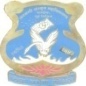 GOVERNMENT SANSKRITCOLLEGE SAMDONG,EAST SIKKIMSl.No………../GSC/S/20……..नाम/Nameजन्ममिति/Date of Birth-…………………………………………..........................................................पित्रृनाम/Father’s Name-………………………………………… ………………………………………………………मात्रृनाम/Mother’sName-………………………………………................................................................................कक्षा/Class-प्रवेशिका- पूर्वमध्यमा -प्रथम/उत्तरमध्यमा-प्रथम/शास्त्री-प्रथम/आचार्य-प्रथम/Prathama I/II/IIP.M-I/ U.M-I/Shastri-I/M.A-I for the session ……………in this College.  Photo जातिः वर्गःCategorySCSTOBC(SL)OBC (CL)GENMALE/पुरूषःFEMALE/स्त्रीः1.Transfer certificateNo.& Date1.Transfer Certificates 2. Mark sheet 3.Character certificate4.Birth certificate5.C.O.I (Father’s) (If applicable)6.Voter Identity Card(If applicable)7.Caste Document (If applicable)8 .BPL Card (only for local candidates)9. Adhar Number10.Income Certificate copy(If applicable)11.Bank Account Number12.Account IFSC Number13.Bank Branch Name